(Riservato all’ufficio) Domanda pervenuta in data ______________ alle ore ____________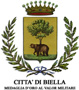 Spett.	Comune di Biella - Ufficio IstruzioneOggetto:	DOMANDA ISCRIZIONE MINORI AI CENTRI ESTIVI 2020.Il sottoscritto _______________________________________________________________ nato a ____________________________________________ (prov. ________) il ___________________ Codice fiscale ________________________________ residente a __________________________(prov. ________) in Via __________________________________________________ n° _______nella sua qualità di (crociare l’opzione corrispondente): Padre    Madre    Affidatario     TutoreChiede l’ammissione al centro/i  estivo/i per n. ________  minori (l’Allegato 1 dovrà essere compilato per ciascun minore per cui si richiede l’iscrizione) A tal scopo comunica i seguenti recapiti per contatto in caso di necessità e comunicazioni relative al servizio:Ai sensi degli artt. 46 e 47 del D.P.R. n. 445/2000, ai fini della domanda in oggetto:sotto la propria responsabilità e consapevole delle conseguenti sanzioni penali stabilite dall’art. 496 del Codice Penale combinato con l’art. 76 del D.P.R. 445/2000 in caso di falsità in atti o dichiarazioni mendaci, oltre alla possibilità di mancata ammissione/decadenza per quanto riguarda il servizio; informato, ai sensi e per gli effetti del Regolamento UE n. 679/2016 (trattamento dei dati personali) che i dati personali raccolti saranno trattati, con modalità elettroniche e su supporti cartacei, ai fini del procedimento per il quale sono richiesti e verranno utilizzati esclusivamente per tale scopo;D I C H I A R Adi voler ricevere le comunicazioni relative al servizio tramite: (crociare l’opzione che interessa)   E-MAIL	  TELEFONO	  LETTERAdi voler fruire della riduzione tariffaria per il servizio in base all’ISEE (crociare l’opzione che interessa) 	  SI           NO(da compilare solo se al punto 2) è stata crociata l’opzione SI):      di avere un’attestazione ISEE utilizzabile per prestazioni agevolate rivolte a minorenni in corso di validità emessa ai sensi del D.P.C.M. 159/2013 del valore di € __________________ prot. DSU n. INPS-ISEE- ___________________________________ (indicare il protocollo della Dichiarazione sostitutiva Unica) di essere a conoscenza che le domande saranno oggetto di una apposita graduatoria definita sulla base dei criteri sotto elencati: di essere consapevole che, in caso di mancata indicazione di una o più informazioni necessarie ai fini dell’attribuzione del punteggio, non verrà attribuito alcun punto per il/i relativo/i criterio/i;di essere consapevole che, in caso di mancata effettuazione di una o più dichiarazioni necessarie, la domanda non potrà essere regolarizzata oltre la data di scadenza fissata per la raccolta delle iscrizioni;di autorizzare la ripresa video e fotografie, da parte degli animatori, nell’ambito della documentazione a scopo didattico;OPPURE (crociare solo in caso si intenda negare l’autorizzazione a quanto indicato al punto 7)□ di non autorizzare quanto indicato al punto 7)di autorizzare la partecipazione a passeggiate a piedi nel territorio del Comune e alle gite che saranno organizzate all’interno della programmazione delle attività.OPPURE (crociare solo in caso si intenda negare l’autorizzazione a quanto indicato al punto 8)□ di non autorizzare quanto indicato al punto 8) Luogo e data ______________________       			Il/La dichiarante_______________________________      		          (firma leggibile)N.B.:In caso di domanda presentata via fax o via e-mail la presente dichiarazione deve essere corredata da copia fotostatica (fronte/retro) di idoneo documento di identificazione, in corso di validità, del richiedente.RISERVATO ALL’UFFICIOIn caso di presentazione della domanda presso l’Ufficio preposto.Il sottoscritto addetto all’Ufficio attesta che l’istanza di cui sopra è stata sottoscritta in sua presenza dal Signor/a ________________________________ identificato su esibizione del seguente documento _____________________________ n. _______________ rilasciato il _____________ da _____________________________ Biella, li ________________			L’ADDETTO _________________________________SETTORE SERVIZI ALLA COLLETTIVITA’ESTRATTO INFORMATIVA SUL TRATTAMENTO DEI DATI PERSONALIai sensi del Regolamento UE n° 679/2016Il Comune di Biella(), in qualità di titolare del trattamento, il Dirigente del Settore Servizi alla Collettività, in qualità di soggetto designato dal Titolare per esercitare specifici  funzioni e i compiti  dallo stesso  delegati,  e i soggetti designanti dal Dirigente per il trattamento dei dati, tratteranno  i dati personali con modalità elettroniche e su supporti cartacei, per lo svolgimento dei compiti istituzionali, e per le finalità di cui alla legge regionale sul diritto allo studio L.R. 28/2007 per l’intervento in epigrafe indicato. Contitolare nel trattamento sarà la ditta incaricata del servizio di gestione dei Centri estivi 2020 (da individuare a mezzo gara d’appalto), i cui dati di contatto saranno disponibili ad avvenuto espletamento della procedura, mediante pubblicazione aggiornata della presente informativa alla pagina web:http://www.comune.biella.it/web/aree-tematiche/politiche-giovanili-scuola-educazioneIl conferimento dei dati, inclusi i dati sensibili inerenti allo stato di salute è obbligatorio, e l’eventuale rifiuto potrebbe comportare la mancata istruzione della pratica con conseguente mancata ammissione al servizio di cui trattasi. I dati personali, inclusi i dati sensibili inerenti allo stato di salute, potrebbero formare oggetto di comunicazione al contitolare, ai soggetti coinvolti nel trattamento, ai soggetti che esercitano il diritto di accesso attribuito dalla L. 241/90, a cooperative sociali e ad altri enti, ovvero ad altri soggetti cui debbano essere comunicati per dare adempimento ad obblighi di legge. In qualità di  interessato, Lei ha diritto alla protezione dei dati che la riguardano, ha diritto di accedere ai dati personali a sé riferiti e di esercitare, nei confronti del titolare e del contitolare gli altri diritti previsti dagli artt. 16 e seguenti del Regolamento UE n°679/2016.Il Responsabile della protezione dei dati (RPD-DPO ), a cui Lei potrà rivolgersi per esercitare i diritti sopra indicati, è: Avv. Nadia Corà, i cui dati di contatto sono: Tel. 0376803074-Fax 03761850103 Email: consulenza@entionline.it. I dati sono conservati in una forma che consente l'identificazione dell'interessato per un periodo di tempo non superiore a quello necessario agli scopi per i quali essi sono stati raccolti e successivamente trattati, per essere poi archiviati in forma cartacea e informatizzata.Ulteriori informazioni relative ai diritti esercitabili e agli aspetti in precedenza descritti possono essere consultate al link: Amministrazione trasparente/altri contenuti del sito www.comune.biella.itCOMPRENSIONE DELLE INFORMAZIONI E CONSENSO AL TRATTAMENTO DEI DATI PERSONALIIl sottoscritto, in qualità di interessato, dichiara di avere ben compreso le informazioni sul trattamento dei propri dati personali, e di aver compreso che alla sezione Amministrazione trasparente/altri contenuti del sito www.comune.biella.it possono essere consultate ulteriori informazioni relative ai diritti esercitabili e agli aspetti in precedenza descritti. Sulla base delle informazioni ricevute, il sottoscritto interessato acconsente a che il Comune di Biella, Settore Servizi alla Collettività, tratti i dati personali forniti per le finalità istituzionali del servizio di cui trattasi e, in particolare, acconsente a che sia data comunicazione dei dati personali con particolare riferimento a quelli relativi allo stato di salute per le finalità e per la durata precisati nell’informativa.            (Data)						(Firma del richiedente)Cellulare padre:Cellulare madre:Altro: (specificare)Altro: (specificare)Indirizzo e-mail (scrivere in modo leggibile)Indirizzo e-mail (scrivere in modo leggibile)Presenza figli all’interno del nucleo familiare di età compresa da 0 a 3 anni:                 punti 3Presenza figli all’interno del nucleo familiare di età compresa da 3 a 5 anni:	           (escluso quello per cui si fa domanda)                                                                          punti 2Presenza figli all’interno del nucleo familiare di età compresa da 6 a 11 anni:          (escluso quello per cui si fa domanda)                                                                          punti 1Presenza all’interno del nucleo di minore diversamente abile:                                   (escluso quello per cui si fa domanda)                                                                          punti 5Minore diversamente abile per cui si fa domanda di iscrizione al centro estivo:	                       (alla domanda deve essere allegata copia della certificazione di disabilità)           punti 15Minore in affido:									           punti 10Nucleo monoparentale:								            punti  4Nucleo familiare in cui entrambi i genitori/conviventi lavorano:                                 punti  10(compilare righe sottostanti riguardante la condizione lavorativa):  Genitore 1 ________________________ presso la Ditta ___________________________indirizzo ___________________________   sede  _________________  dal ____________Genitore 2 ________________________ presso la Ditta ___________________________indirizzo ___________________________   sede  _________________  dal ____________Nucleo familiare in cui un solo genitore lavora:			                                    punti  6(compilare righe sottostanti riguardante la condizione lavorativa):  Genitore 2 ________________________ presso la Ditta ___________________________indirizzo ___________________________   sede  _________________  dal ____________Minori la cui domanda è supportata da relazione dell’Assistente Sociale:                     punti  1Per nucleo familiare si intende quello i cui componenti risultano anagraficamente iscritti nello stato di famiglia.Sono assimilabili alla condizione lavorativa: tirocini, stages e corsi di formazione che comportino l’impossibilità ad occuparsi del minore.In caso di parità di punteggio, avrà la precedenza il bambino di età inferiore.